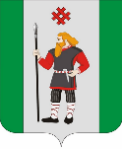 ДУМАКУДЫМКАРСКОГО МУНИЦИПАЛЬНОГО ОКРУГАПЕРМСКОГО КРАЯПЕРВЫЙ СОЗЫВР Е Ш Е Н И Е27.06.2023											        № 123О назначении депутатских каникулВ соответствии с пунктом 11.9 раздела 11 Регламента Думы Кудымкарского муниципального округа Пермского края, утвержденного решением Думы Кудымкарского муниципального округа Пермского края от 16.09.2022 № 1, Дума Кудымкарского муниципального округа Пермского краяРЕШАЕТ:1. Назначить депутатские каникулы депутатам Думы Кудымкарского муниципального округа Пермского края с 1 июля по 31 июля 2023 года.2. Опубликовать настоящее решение в газете «Парма» и разместить на официальном сайте Кудымкарского муниципального округа Пермского края.3. Настоящее решение вступает в силу со дня его принятия.Председатель ДумыКудымкарского муниципального округаПермского края 								                  М.А. Петров